برگ راهنمای درس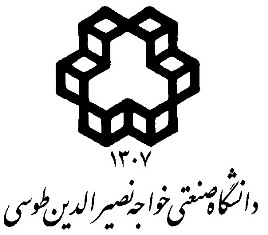 عنوان درس: تشخیص تغییرات و بروزرسانی نقشه در فتوگرامتری و سنجش از دور تعداد واحد: 3  نام استاد: محمودرضا صاحبیمطالبی که هر هفته در کلاس مورد بحث قرار خواهد گرفت (به همراه شماره صفحات مربوط از مرجع)فعالیت های عملیسال تحصیلی 98 - 1397، نیمسال  اولسال تحصیلی 98 - 1397، نیمسال  اولدانشکده مهندسی نقشه برداریپست الکترونیک:  sahebi@kntu.ac.irزمان تدریس: سه شنبه 10:30 تا 12چهارشنبه 10:30 تا 12کارشناسان درس:                پست الکترونیک:                                                 تلفن:خلاصه درس و هدف آن:آشنایی دانشجویان مقطع تحصیلات تکمیلی با پردازشهای پیشرفته تصاویر نوری و راداری با روند ترکیبی دررابطه با موضوع شناسایی تغییرات عوارضمرجع اصلی:Ilsever, M., Ünsalan, C., 2012. Two-Dimensional Change Detection Methods Remote Sensing Applications. Springer, New York.جزوه درسی تهیه شده توسط استادCanty,  M. J., Image Analysis, Classification and Change Detection in Remote Sensing: With Algorithms for ENVI/IDL and Python, Third Edition, CRC Press, 576 PagesJensen, J.R. (1996). Introductory digital image processing: a remote sensing perspective. Prentice-Hall Inc.مراجع کمک درسی:Lu, D., Mausel, P., Brondízio, E., Moran, E., 2004. Change detection techniques. International Journal of Remote Sensing 25, 2365–2401.Singh, A., 1989. "Digital Change detection techniques using remotely sensed data." International Journal of Remote Sensing 10: 989-1003.Hussain, M., Chen, D., Cheng, A., Wei, H., & Stanley, D. (2013). Change detection from remotely sensed images: From pixel-based to object-based approaches. ISPRS Journal of Photogrammetry and Remote Sensing, 80, 91-106ارزشیابی:فعالیت عملی:  35%                آزمون میان ترم: %              آزمون نهایی: 65%                   سایر: %هفتهعنوانشرحمنبع1مقدمهتشریح هدف درس، مطالب و سرفصلهای درس، مقدمات و ملزومات درس، بیان تعاریف و مفاهیم اولیه، انواع تغییرات، انواع بررسیهای تغییرات و نقشههای خروجی، ملاحظات مهم در اجرای تشخیص تغییرات، مراحل اصلی تشخیص تغییرات، کاربرد ها و تعریف دقت22پیش پردازش هاتعریف پیش پردازش، تصحیحات اتمسفری (مطلق و انواع آن، نسبی و انواع آن)، تصحیح توپوگرافی، تصحیح هندسی، هم مرجعسازی و انواع آن، نمونه برداری و موزاییک سازی23بهبود طیفی تصاویرمروری بر اصول طبقه بندی تصاویرروشهای کلاسیک بهبود مبتنی بر Gray Level Transformations و مبتنی بر Histogramاصول طبقه بندی و مبانی طبقه بندی طبقه بندی نظارت شده و طبقه بندی نظارت نشده، ورودی و خروجی طبقه بندی و اصول تعریف نمونهگیری و محاسبه ذقت ذر هر مرحله244روش های تشخیص تغییراتاصول تشخیص تغییرات و تقصیم بندی روشهاروشهای Pixel-Based شامل: تفاوت (اختلاف) تصویرنسبت تصویریآنالیز بردار تغییررگرسیون تصویرفیلتر میانه بر اساس اطلاعات زمینهروشهای  Transformation-Based شامل:تفاوت شاخص گیاهیشاخص های گیاهیروش ترکيب رنگی شاخص گیاهیروش آنالیز مؤلفه‌های اصلی  تبدیل کاوت-توماستعاریف رنگیتبدیل موجک12575روش های تشخیص تغییراتمقدمه ای بر آنالیز بافت تصاویرروشهای مبتنی بر آنالیز بافت شامل:ماتریس GLCM مانند Maximum ، Range، Mean، Variance، Skewness، Moments، ...روش مبتنی بر Texture Units-Spectrum12566روش های تشخیص تغییراتروشهای Structure-Based شامل:تشخیص لبهفیلتر گذاری تطبیقیقطعه بندی میانگین تغییر مکاناطلاعات سایهویژگی های محلیروشهای Classification شامل:پسا طبقه‌بندیآناليز تصاوير ترکيب شده زماني و طيفي تشخیص
بیشینه سازی امیدریاضیتشخیص تغییرات نظارت نشدهتشخیص تغییرات هیبریدA Binary Change Mask Applied to Date 21237روش های تشخیص تغییراتروشهای GIS-Based شامل:Integrated GIS and remote sensing methodGIS approachروشهای دیگر شامل:تفسیر بصریWrite Function Memory InsertionChi-squareروش میدان تصادفی مارکوفخوشه بندی براساس PCA و k-means1248مقدمهای بر اخذ داده و آنالیز تصاویر راداری تعریف سنجنده SARهندسه تصاویر SAR (زاویه فرود، پهلونگری، تعریف دامنه دور و نزدیک و غیره) پارامترهای اصلی در اخذ تصویر شاملپارامترهای سنجندهپارامترهای هدفپارامترهای اصلی مقدار پیکسل مانند انواع فرمت تصاویراسپکلدادههای پلاریمتری رادار و تجزیه آنها249روشهای تشخیص تغییرات در تصاویر SARبیش پردازشهاروشهای عمومی و مشترک با دادههای اپتیکروشهای خاص تصاویر راداری مانند CFAR، برابری حالت پلاریزاسیون، مدل پس زمینه، نسبت بیشترین شباهت و پارامترهای پلاریمتری24510مقدمهای بر تلفیق تصاویرتعریف تلفیق تصاویر و هدف آن سطوح تلفیقروشهای تلفیق مانند RGB، HSV، PCA، Wavelet، Rotating و ... تلفیق تصاویر SAR و اپتیک2411تشخیص عوارض با استفاده از تلفیق دادههاتعاریف اولیه و مبانیتشخیص تغییرات در سطح پیکسل و روشهای آن تشخیص تغییرات در سطح ویژگی و روشهای آن تشخیص تغییرات در سطح تصمیمگیری و روشهای آن تلفیق نتایج مسطحاتی و ارتفاعی در تصاویر SAR2412روشهای هوش محاسباتی در تشخیص تغییراتاصول و تعاریف اولیه روشهای با استفاده از شبکه عصبیشبکه‌های عصبی (Artificial Neural Networks) محاسبات تکاملی (Evolutionary Computation)  سیستم‌های فازی(Fuzzy Systems)23	4	13روشهای هوش محاسباتی در تشخیص تغییراتهوش ازدحامی )جمعی) (Swarm Intelligence) الگوریتم کرم شبتاب (Firefly Algorithm)الگوریتم رقابت استعماری (Imperialist Competitive Algorithm)الگوریتم‌ کلونی مورچگان (Ant Colony Algorithm)23	4	14آنالیز دقت و اعتبارسنجیاصول و تعاریف اولیهماتریسهای خطا در طبقهبندیماتریسهای خطا در تشخیص تغییراتنمونههایی از پروژههای عملی محاسبه دقت3715آزمون نهاییمجموعه ای از سوالات و مسایل-تمرین و سمینارهر دانشجو 4 تمرین برنامهنویسی و پیادهسازی یک روش بر روی تصاویر داده شده را انجام داده و ضمن تحویل گزارش، آن را بصورت شفاهی ارائه مینماید. بطور متوسط هر تمرین معادل 15 ساعت کار میباشد.پروژهندارد سایرتوضیح جزئیات، میزان ساعت مورد نیاز